Сказка про ОбижалкуСказка для детей, которые дерутся и обижают других.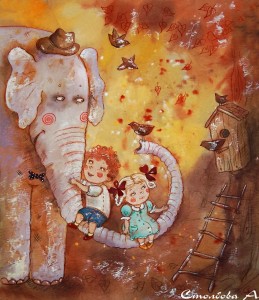 Жил-был в лесу Обижалка. Как ты думаешь, почему его так называли?.. Верно, потому, что обижал он всех, кого только мог. То белочку за хвостик дернет или орешек отберет, то медвежонку в мед хвои накидает или шишкой по голове стукнет. Долго так продолжалось.   Перестали ребята-зверята с Обижалкой играть. Тогда Обижалка стал стараться их еще больше обидеть. «Не хотят со мной играть — пусть тогда хотя бы подерутся», — думал Обижалка. Тогда зверята не только с ним играть перестали, но и дразнить его начали. Как только его увидят, сразу кричать начинают: Обижалка идет, Всем обиды несет! Ног своих не жалей: Разбегайся скорей! Обижалка сначала их всех побить хотел. Но как всех сразу догнать? Пробовал в них шишками кидать — ни в кого не попал. А ребята-зверята еще больше и веселее его дразнят. Совсем приуныл Обижалка. Горько и грустно ему стало. Даже плакать захотелось. Присел Обижалка на травку… и вдруг услышал, что рядом, за деревьями кто-то всхлипывает.   Обижалка протер лапками глазки и пошел смотреть. Оказалось, это маленькая девочка сидит на пенечке и плачет, а возле ее ног стоит корзинка. В ней два грибочка. Обижалка сначала хотел шишек насыпать в корзинку, но потом раздумал. Слишком уж горько девочка плакала. Обижалка спросил: — Ты чего плачешь? — Я заблудилась. Мама с папой уже волнуются. Ни меня, ни грибов. Бедная я, бедные мама и папа. Вот горе-то! — Тоже мне горе! Сейчас мы все поправим, Обижалка сказал и сам удивился. Он от себя такого не ожидал. — Поправим? Девочка вытерла слезы и с любопытством смотрела на Обижалку. — Правда? — Конечно, поправим, здесь рядом есть грибная полянка. Соберем грибы, а потом я тебе дорогу из леса покажу! — Как здорово, идем скорее! — Девочка весело побежала по дорожке. Полянка и в самом деле оказалась рядом. — Ухты, какие грибочки: лисички, подберезовики, подосиновики! И не входит больше в корзинку! Ничего, пусть для кого-нибудь еще растут!   Обижалка стоял рядом и радовался вместе с девочкой. — Чтобы выйти из леса, надо дойти вон до той большой сосны, — показал Обижалка. — А потом повернуть направо. И все. Лес закончится. — Спасибо тебе большое! Ой! Я даже не спросила, как тебя зовут?.. — Меня?.. Обижалка. — Обижалка? Не может быть! Ты меня спас, ты мне так здорово помог. Для меня ты совсем не Обижалка, а самый настоящий Помогайка! Можно, я тебя так буду называть? — Помогайка… Помогайка! — Обижалка попробовал на вкус новое имя. —Да, мне нравится, пусть так и будет. — Вот спасибо тебе, замечательный Помогайка! Девочка обняла его. —До свидания, Помогайка. Девочка побежала по тропинке к высокой сосне.   — Помогайка. Да, я теперь буду Помогайка, это так здорово — помогать. Широко улыбнувшись, он зашагал к своему домику. Зверята, заметив его, хотели закричать свою дразнилку, но, увидев непривычную широкую улыбку на лице бывшего Обижалки, раздумали дразниться.   Автор Анна Бердникова Иллюстрация: А.Столбова  